                       Tooth brushing policy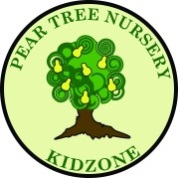 Our aim is to ensure that children within our setting establish a regular tooth brushing habit as soon as their teeth start to erupt.Tooth brushing in the settingStaff have received in-house training from the Smile4life lead – Sarah Tweddle to enable them to supervise children whilst tooth brushing. Consent is sought from parents on admission for their child to join in with our tooth brushing activities.Parents of children under the age of 2 are asked to provide their child’s own tooth brush and toothpaste.We provide children over the age of 2 with a tooth brush and toothpaste.Setting staff make sure children brush their teeth during the morning session at nurseryAll children are supervised whilst brushing their teeth.Staff supervising wear PPE – including gloves and apron.Children are to use the tooth brushing sink only, which is labelled in the girls toiletsThe tooth brushing scheme is overseen by the Oral Health champion – Sarah Tweddle.Parents are encouraged to continue with the tooth brushing routine when at home – information is shared on the Smile4life display board.This policy was adopted at a meeting of        Pear Tree NurseryHeld on                                                                   03.01.2020Date to be reviewed                                             03.01.2021Signed on behalf of the providerName of signatory Role of signatory (e.g. chair, director or owner)